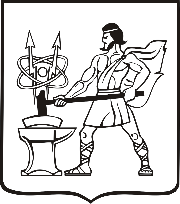 СОВЕТ ДЕПУТАТОВ ГОРОДСКОГО ОКРУГА ЭЛЕКТРОСТАЛЬМОСКОВСКОЙ ОБЛАСТИРЕШЕНИЕот 27.09.2021№ 84/17О внесении изменений в Положение об организации и проведении публичных слушаний по вопросам градостроительной деятельности в городском округе Электросталь Московской области и в Положение об организации и проведении общественных обсуждений по вопросам градостроительной деятельности в городском округе Электросталь Московской области, утвержденные решением Совета депутатов городского округа Электросталь Московской области от 20.06.2018 № 289/46В соответствии с Федеральным законом от 06.10.2003 №131-ФЗ «Об общих принципах организации местного самоуправления в Российской Федерации», законами Московской области от 24.07.2014 № 106/2014-ОЗ «О перераспределении полномочий между органами местного самоуправления муниципальных образований Московской области и органами государственной власти Московской области» и от 24.07.2014 № 107/2014-ОЗ «О наделении органов местного самоуправления муниципальных образований Московской области отдельными государственными полномочиями Московской области»,  Уставом городского округа Электросталь Московской области, в связи с вступлением в силу Федерального закона от 30.12.2020 № 494-ФЗ «О внесении изменений в Градостроительный кодекс Российской Федерации и отдельные законодательные акты Российской Федерации в целях обеспечения комплексного развития территорий», в целях всестороннего учета прав граждан на благоприятные условия жизнедеятельности, прав и законных интересов правообладателей земельных участков и объектов капитального строительства, расположенных на территории городского округа Электросталь Московской области, Совет депутатов городского округа Электросталь Московской области РЕШИЛ:1. Внести изменения в Положение об организации и проведении публичных слушаний по вопросам градостроительной деятельности в городском округе Электросталь Московской области, изложив его в новой редакции согласно приложению к настоящему Решению.2. Внести изменения в Положение об организации и проведении общественных обсуждений по вопросам градостроительной деятельности в городском округе Электросталь Московской области, изложив его в новой редакции согласно приложению к настоящему Решению.3. Считать утратившим силу Положение об организации и проведении публичных слушаний по вопросам градостроительной деятельности в городском округе Электросталь Московской области, утвержденное решением Совета депутатов городского округа Электросталь Московской области от 20.06.2018 № 289/46 «Об утверждении     Положения об организации и проведении публичных слушаний по вопросам градостроительной деятельности в городском округе Электросталь Московской области, Положения об организации и проведении общественных обсуждений по вопросам градостроительной деятельности в городском округе Электросталь Московской области и Порядка предоставления предложений и замечаний по вопросу, рассматриваемому на общественных обсуждениях или публичных слушаниях в сфере градостроительной деятельности».4. Считать утратившим силу Положение об организации и проведении общественных обсуждений по вопросам градостроительной деятельности в городском округе Электросталь Московской области, утвержденное решением Совета депутатов городского округа Электросталь Московской области от 20.06.2018 № 289/46 «Об утверждении     Положения об организации и проведении публичных слушаний по вопросам градостроительной деятельности в городском округе Электросталь Московской области, Положения об организации и проведении общественных обсуждений по вопросам градостроительной деятельности в городском округе Электросталь Московской области и Порядка предоставления предложений и замечаний по вопросу, рассматриваемому на общественных обсуждениях или публичных слушаниях в сфере градостроительной деятельности».5. Опубликовать настоящее решение в газете «Официальный вестник» и разместить на официальном сайте городского округа Электросталь Московской области в информационно-телекоммуникационной сети «Интернет» по адресу: www.electrostal.ru .6. Настоящее решение вступает в силу после его официального опубликования.Заместитель Председателя Совета депутатов	                   Э.Л. Гурскийгородского округа Глава городского округа 								И.Ю. ВолковаУТВЕРЖДЕНОрешением Совета депутатовгородского округа ЭлектростальМосковской областиот 27.09.2021№ 84/17ПОЛОЖЕНИЕОБ ОРГАНИЗАЦИИ И ПРОВЕДЕНИИ ПУБЛИЧНЫХ СЛУШАНИЙПО ВОПРОСАМ ГРАДОСТРОИТЕЛЬНОЙ ДЕЯТЕЛЬНОСТИ В ГОРОДСКОМ ОКРУГЕ ЭЛЕКТРОСТАЛЬ МОСКОВСКОЙ ОБЛАСТИI. ОБЩИЕ ПОЛОЖЕНИЯ1. Предмет регулирования настоящего Положения и цель проведения публичных слушаний.1.1. Настоящее Положение разработано в соответствии Градостроительным кодексом Российской Федерации, Федеральным законом от 21.07.2014 № 212-ФЗ «Об основах общественного контроля в Российской Федерации», Федеральным законом от 06.10.2003 
№ 131-ФЗ «Об общих принципах организации местного самоуправления в Российской Федерации», Уставом городского округа Электросталь Московской области.1.2. Настоящим Положением определяются:1) порядок организации и проведения публичных слушаний по вопросам градостроительной деятельности на территории городского округа Электросталь Московской области (далее – городской округ);2) уполномоченный орган и организатор публичных слушаний;3) срок проведения публичных слушаний;4) требования к информационным стендам, на которых размещаются оповещения о начале публичных слушаний;5) форма оповещения о начале публичных слушаний, порядок подготовки и форма протокола публичных слушаний, порядок подготовки и форма заключения о результатах публичных слушаний;6) порядок проведения экспозиции проекта, подлежащего рассмотрению на публичных слушаниях, а также порядок консультирования посетителей экспозиции проекта, подлежащего рассмотрению на публичных слушаниях.1.3. Публичные слушания по вопросам градостроительной деятельности проводятся с целью соблюдения прав человека на благоприятные условия жизнедеятельности, прав и законных интересов правообладателей земельных участков и объектов капитального строительства.1.4. Под публичными слушаниями по вопросам градостроительной деятельности (далее - публичные слушания) в настоящем Положении понимается способ участия жителей городского округа в осуществлении градостроительной деятельности на территории городского округа и выявления мнения иных заинтересованных лиц, права и интересы которых могут затрагиваться при осуществлении градостроительной деятельности на территории городского округа, по существу выносимых на публичные слушания вопросов градостроительной деятельности (далее - вопросы).2. Вопросы градостроительной деятельности, подлежащие рассмотрению на публичных слушаниях.2.1. Рассмотрению на публичных слушаниях подлежат: 1) проект генерального плана городского округа, проекты внесения изменений в генеральный городского округа;2) проект правил землепользования и застройки городского округа, проекты внесения изменений в правила землепользования и застройки городского округа;3) проекты планировки территорий и (или) проекты межевания территорий, решение об утверждении которых принимается центральным исполнительным органом государственной власти Московской области;2.2. Публичные слушания по вопросам, указанным в пункте 2.1 настоящего Положения, не проводятся:1) по проектам внесения изменений в генеральный план городского округа в случае, если внесение изменений в генеральный план предусматривает изменение границ населенных пунктов в целях жилищного строительства или определение зон рекреационного назначения;2) при внесении изменений в правила землепользования и застройки на основании запроса уполномоченного федерального органа исполнительной власти, уполномоченного органа исполнительной власти субъекта Российской Федерации, Администрации городского округа в случае, если правилами землепользования и застройки не обеспечена в соответствии с частью 3.1 статьи 31 Градостроительного кодекса Российской Федерации возможность размещения на территориях городского округа предусмотренных документами территориального планирования объектов федерального значения, объектов регионального значения, объектов местного значения городского округа (за исключением линейных объектов), в целях обеспечения размещения указанных объектов;3) в случае приведения правил землепользования и застройки в соответствие с ограничениями использования объектов недвижимости, установленными на приаэродромной территории;4) по проекту планировки территории и (или) проекту межевания территории, если они подготовлены в отношении:4.1) территории в границах земельного участка, предоставленного садоводческому или огородническому некоммерческому товариществу для ведения садоводства или огородничества;4.2) территории для размещения линейных объектов в границах земель лесного фонда.5) для документации по планировке территории, подлежащей комплексному развитию по инициативе правообладателей;6) по проекту межевания территории, расположенной в границах элемента или элементов планировочной структуры, утвержденных проектом планировки территории, в виде отдельного документа, за исключением случая подготовки проекта межевания территории для установления, изменения, отмены красных линий в связи с образованием и (или) изменением земельного участка, расположенного в границах территории, в отношении которой не предусматривается осуществление деятельности по комплексному и устойчивому развитию территории, при условии, что такие установление, изменение красных линий влекут за собой изменение границ территории общего пользования;7) по проекту изменений в правила землепользования и застройки в случаях:7.1) несоответствия сведений о местоположении границ зон с особыми условиями использования территорий, территорий объектов культурного наследия, отображенных на карте градостроительного зонирования, содержащемуся в Едином государственном реестре недвижимости описанию местоположения границ указанных зон, территорий; 7.2) несоответствия установленных градостроительным регламентом ограничений использования земельных участков и объектов капитального строительства, расположенных полностью или частично в границах зон с особыми условиями использования территорий, территорий достопримечательных мест федерального, регионального и местного значения, содержащимся в Едином государственном реестре недвижимости ограничениям использования объектов недвижимости в пределах таких зон, территорий; 7.3) установления, изменения, прекращения существования зоны с особыми условиями использования территории, установления, изменения границ территории объекта культурного наследия, территории исторического поселения федерального значения, территории исторического поселения регионального значения; 7.4) принятия решения о комплексном развитии территории; 7.5) однократного изменения видов разрешенного использования, установленных градостроительным регламентом для конкретной территориальной зоны, без изменения ранее установленных предельных параметров разрешенного строительства, реконструкции объектов капитального строительства и (или) в случае однократного изменения одного или нескольких предельных параметров разрешенного строительства, реконструкции объектов капитального строительства, установленных градостроительным регламентом для конкретной территориальной зоны, не более чем на десять процентов  2.3. В случае внесения изменений в проект планировки территории и (или) проект межевания территории путем утверждения их отдельных частей публичные слушания проводятся применительно к таким утверждаемым частям. 3. Участники публичных слушаний.3.1. Участниками публичных слушаний по проекту генерального плана, проекту правил землепользования и застройки, проектам планировки территории, проектам межевания территории, проектам, предусматривающим внесение изменений в один из указанных утвержденных документов, являются граждане, постоянно проживающие на территории, в отношении которой подготовлены данные проекты, правообладатели находящихся в границах этой территории земельных участков и (или) расположенных на них объектов капитального строительства, а также правообладатели помещений, являющихся частью указанных объектов капитального строительства.II. ПОРЯДОК ОРГАНИЗАЦИИ И ПРОВЕДЕНИЯ ПУБЛИЧНЫХ СЛУШАНИЙ4. Назначение публичных слушаний.4.1. Решение о проведении публичных слушаний принимается Главой городского округа Электросталь Московской области (далее – Глава городского округа) в виде распоряжения Администрации городского округа.4.2. Срок принятия решения о проведении публичных слушаний установлен разделом 
III настоящего Положения.4.3. Решение о проведении публичных слушаний должно содержать:- информацию о проекте (проекте решения), подлежащем рассмотрению на публичных слушаниях;- информацию об органе, уполномоченном на проведение публичных слушаний;- информацию о порядке и сроках проведения публичных слушаний по проекту (проекту решения), подлежащему рассмотрению на публичных слушаниях, о месте и дате их проведения.4.4. Решение о проведении публичных слушаний подлежит опубликованию не позднее 2 дней со дня принятия в официальных печатных изданиях в порядке, предусмотренном для официального опубликования муниципальных правовых актов в соответствии с Уставом городского округа Электросталь Московской области, а также в иных средствах массовой информации. В случае если выпуск печатного издания не позволяет опубликовать решение о проведении публичных слушаний в указанный срок, то опубликование в официальном печатном издании осуществляется не позднее даты ближайшего выпуска официального печатного издания.4.5. Процедура проведения публичных слушаний состоит из следующих этапов:1) оповещение о начале публичных слушаний;2) размещение проекта, подлежащего рассмотрению на публичных слушаниях, и информационных материалов к нему на официальном сайте и открытие экспозиции или экспозиций такого проекта;3) проведение экспозиции или экспозиций проекта, подлежащего рассмотрению на публичных слушаниях;4) проведение собрания или собраний участников публичных слушаний;5) подготовка и оформление протокола публичных слушаний;6) подготовка и опубликование заключения о результатах публичных слушаний.4.6. Оповещение о начале публичных слушаний оформляется по форме, согласно приложению 1 к настоящему Положению и должно содержать:1) информацию о проекте (с указанием точного наименования проекта), подлежащего рассмотрению на публичных слушаниях, и перечень информационных материалов к такому проекту;2) информацию о порядке и сроках проведения публичных слушаний по проекту, подлежащему рассмотрению публичных слушаниях;3) информацию о месте, дате открытия экспозиции или экспозиций проекта, подлежащего рассмотрению на публичных слушаниях, о сроках проведения экспозиции или экспозиций такого проекта, о днях и часах, в которые возможно посещение указанных экспозиции или экспозиций;4) наименование органа, уполномоченного на проведение публичных слушаний в городском округе;5) информацию об участниках публичных слушаний;6) информацию о месте, дате и времени проведения публичных слушаний; время начала регистрации участников; сроки рассмотрения замечаний и предложений участников публичных слушаний;7) информацию о порядке, сроке и форме внесения участниками публичных слушаний предложений и замечаний, касающихся проекта, подлежащего рассмотрению на публичных слушаниях;8) информацию об официальном сайте, на котором будет размещен проект, подлежащий рассмотрению на публичных слушаниях, и информационные материалы к нему, информацию о дате, времени и месте проведения собрания или собраний участников публичных слушаний.4.7. Оповещение о начале публичных слушаний:1) не позднее чем за семь дней до дня размещения на официальном сайте городского округа Электросталь Московской области в сети Интернет, в официальных печатных изданиях или в информационных системах проекта, подлежащего рассмотрению на публичных слушаниях, подлежит опубликованию в порядке, установленном для официального опубликования муниципальных правовых актов в соответствии с Уставом городского округа Электросталь Московской области;2) распространяется на информационных стендах, оборудованных около здания Администрации городского округа, в местах массового скопления граждан и в иных местах, расположенных на территории, в отношении которой подготовлены соответствующие проекты, иными способами, обеспечивающими доступ участников публичных слушаний к указанной информации.4.8. Проект, подлежащий рассмотрению на публичных слушаниях, подлежит размещению на официальном сайте.4.9. Официальный сайт и (или) информационные системы должны обеспечивать возможность:1) проверки участниками публичных слушаний полноты и достоверности отражения на официальном сайте и (или) в информационных системах внесенных ими предложений и замечаний;2) представления информации о результатах публичных слушаний, количестве участников публичных слушаний. 5. Орган, уполномоченный на организацию и проведение публичных слушаний.5.1. Органом, уполномоченным на организацию и проведение публичных слушаний по проектам, указанным в пункте 2.1 настоящего Положения, является Администрация городского округа Электросталь Московской области в лице управления архитектуры и градостроительства (далее - уполномоченный орган).6. Требования к информационным стендам6.1. Информационные стенды размещаются около здания Администрации городского округа Электросталь Московской области, в местах массового скопления граждан и в иных местах свободного доступа, расположенных на территории, в отношении которой подготовлены соответствующие проекты.6.2. На информационном стенде размещается оповещение о начале публичных слушаний.7. Организация экспозиции или экспозиций проекта и консультирование посетителей.7.1. Уполномоченный орган организует экспозицию или экспозиции проекта, в том числе обеспечивает предоставление помещения или помещений для проведения экспозиции или экспозиций проекта.7.2. На экспозиции проекта должны быть представлены:1) решение о проведении публичных слушаний;2) оповещение о начале публичных слушаний;3) проект, подлежащий рассмотрению на публичных слушаниях. Проекты (проекты внесения изменений), указанные в пункте 2.1 настоящего Положения, представляются в виде демонстрационных и иных информационных материалов, в случае их предоставления организацией, осуществившей подготовку такого проекта (далее – разработчик проекта).7.3. На экспозиции проекта ведется книга (журнал) учета посетителей экспозиции проекта, подлежащего рассмотрению на публичных слушаниях, по форме согласно приложению 4 к настоящему Положению.7.4. Консультирование посетителей экспозиции осуществляется представителями уполномоченного органа и (или) разработчиком проекта, подлежащего рассмотрению на публичных слушаниях.8. Организация публичных слушаний.8.1. При организации публичных слушаний уполномоченный орган:1) определяет председателя и секретаря публичных слушаний;2) составляет план работы по подготовке и проведению публичных слушаний;3) принимает заявления от участников публичных слушаний;4) определяет перечень представителей Администрации городского округа Электросталь Московской области (далее – Администрация городского округа), представителей разработчика проекта, экспертов и иных лиц, приглашаемых для выступлений перед участниками публичных слушаний (далее - докладчики);5) устанавливает время, порядок и последовательность выступлений на собрании по проекту, вынесенному на публичные слушания.9. Сроки проведения публичных слушаний.9.1. Сроки проведения публичных слушаний устанавливаются решением о проведении публичных слушаний, указанным в пункте 4.3 настоящего Положения, в соответствии с Градостроительным кодексом Российской Федерации и требованиями раздела III настоящего Положения.10. Прием предложений и замечаний по проекту, рассматриваемому на публичных слушаниях.10.1. Участники публичных слушаний вправе направлять предложения и замечания в уполномоченный орган по проекту, рассматриваемому на публичных слушаниях, для включения их в протокол публичных слушаний в сроки, указанные в оповещении о начале публичных слушаний.10.2. Предоставление предложений и замечаний участниками публичных слушаний осуществляется:1) в письменной форме при личном обращении в уполномоченный орган;2) посредством почтового отправления в адрес уполномоченного органа;3) посредством государственной информационной системы Московской области «Портал государственных и муниципальных услуг Московской области» (далее - РПГУ) в электронном виде;4) посредством официального сайта городского округа; 5) в письменной или устной форме в ходе проведения собрания или собраний участников публичных слушаний;6) посредством записи в книге (журнале) учета посетителей экспозиции проекта, подлежащего рассмотрению на публичных слушаниях.Все полученные предложения и замечания размещаются в государственной информационной системе обеспечения градостроительной деятельности Московской области (далее - ИСОГД).10.3. Предложения и замечания должны соответствовать предмету публичных слушаний. В случае если поступившее предложение и замечание не соответствует предмету публичных слушаний, уполномоченный орган вправе не включать такое предложение или замечание в протокол публичных слушаний. 10.4. Предложения и замечания не рассматриваются в случае выявления факта представления участником публичных слушаний недостоверных сведений.10.5. Уполномоченный орган информирует лиц, внесших предложения и замечания, 
о принятом решении по каждому предложению и замечанию в соответствии с Порядком предоставления предложений и замечаний по вопросу, рассматриваемому на публичных слушаниях в сфере градостроительной деятельности способом, посредствам которого были поданы указанные предложения и замечания.11. Проведение собрания по проектам, рассматриваемым на публичных слушаниях.11.1. Собрание по проектам, рассматриваемым на публичных слушаниях, проводится уполномоченным органом в количестве не менее двух представителей, уполномоченных на проведение публичных слушаний в порядке, предусмотренном настоящим Положением.11.2. К участию в собрании допускаются лица, являющиеся в соответствии с требованиями настоящего Положения участниками публичных слушаний.11.3. Перед началом собрания представители уполномоченного органа организуют регистрацию лиц, участвующих в собрании (далее – участники собрания). Регистрация лиц осуществляется в журнале регистрации, который ведется на бумажном носителе.11.4. Регистрация физических лиц осуществляется на основании документа, удостоверяющего личность, а также документа, подтверждающего место жительства. В случае если физическое лицо зарегистрировано по адресу, не совпадающему с адресом постоянной регистрации, указанному в паспорте, физическое лицо представляет свидетельство о регистрации по месту пребывания.11.5. Регистрация юридических лиц и индивидуальных предпринимателей осуществляется на основании копии свидетельства о государственной регистрации юридического лица, индивидуального предпринимателя, документа, подтверждающего полномочия представителя юридического лица или индивидуального предпринимателя, документа, удостоверяющего личность представителя юридического лица или индивидуального предпринимателя.11.6. Участники публичных слушаний, являющиеся правообладателями соответствующих земельных участков и (или) расположенных на них объектов капитального строительства и (или) помещений, являющихся частью указанных объектов капитального строительства, также представляют сведения соответственно о таких земельных участках, объектах капитального строительства, помещениях, являющихся частью указанных объектов капитального строительства, из Единого государственного реестра недвижимости и иные документы, устанавливающие или удостоверяющие их права на такие земельные участки, объекты капитального строительства, помещения, являющиеся частью указанных объектов капитального строительства. 11.7. Не требуется представление указанных в пунктах 11.4, 11.5 настоящего Положения документов, подтверждающих сведения об участниках общественных обсуждений (фамилию, имя, отчество (при наличии), дату рождения, адрес места жительства (регистрации) - для физических лиц; наименование, основной государственный регистрационный номер, место нахождения и адрес - для юридических лиц), если данными лицами вносятся предложения и замечания, касающиеся проекта, подлежащего рассмотрению на общественных обсуждениях, посредством официального сайта или информационных систем (при условии, что эти сведения содержатся на официальном сайте или в информационных системах). При этом для подтверждения указанных сведений может использоваться единая система идентификации и аутентификации.11.8. Обработка персональных данных участников публичных слушаний осуществляется с учетом требований, установленных Федеральным законом от 27 июля 2006 года № 152-ФЗ "О персональных данных".11.9. Отказ в регистрации допускается в случае, если лицо не представило при регистрации документы, предусмотренные пунктами 11.4 - 11.6 настоящего Положения, либо если в соответствии с требованиями настоящего Положения не является участником публичных слушаний.11.10. Лица, не прошедшие регистрацию, к участию в собрании не допускаются.11.11. На собрание не допускаются лица, находящиеся в состоянии алкогольного, наркотического или токсического опьянения. 11.12. Участники собрания, желающие выступить на собрании, должны зарегистрироваться в качестве выступающих на собрании в журнале регистрации, указанном в пункте 11.3 настоящего Положения.11.13. Председатель перед началом собрания оглашает:1) вопросы (наименование проектов), подлежащие обсуждению на публичных слушаниях;2) порядок и последовательность проведения публичных слушаний;3) состав приглашенных лиц, информацию о количестве участников публичных слушаний;4) представляет докладчиков, оглашает время, отведенное на выступление участникам публичных слушаний;5) наличие поступивших предложений и замечаний по предмету публичных слушаний;6) иную информацию, необходимую для проведения публичных слушаний.11.14. Председатель предоставляет слово докладчикам собрания по обсуждаемому вопросу, после чего следуют вопросы участников собрания. Вопросы могут быть заданы как в устной, так и в письменной форме.Далее председатель предоставляет слово, в порядке очередности, участникам собрания, зарегистрированным в качестве выступающих на собрании в соответствии с требованиями пунктов 11.4 – 11.6 настоящего Положения.Председатель публичных слушаний имеет право на внеочередное выступление.Участники собрания, выступают только с разрешения Председателя публичных слушаний.11.15. Выступающие не вправе употреблять в своей речи грубые, оскорбительные выражения, наносящие вред чести и достоинству других лиц, призывать к незаконным действиям, использовать заведомо ложную информацию, допускать необоснованные обвинения в чей-либо адрес.Выступления на собрании должны быть связаны с предметом публичных слушаний.На собрании ведется аудиозапись.11.16. Участники собрания не вправе мешать проведению собрания, вмешиваться в выступления участников, прерывать их выкриками, аплодисментами.11.17. При несоблюдении порядка, установленного пунктами 11.14 – 11.16 настоящего Положения, участники собрания, могут быть удалены из помещения, являющегося местом проведения собрания.11.18. По окончании собрания Председатель публичных слушаний оглашает информацию о количестве поступивших предложений и замечаний.11.19. Уполномоченный орган не вправе ограничивать доступ в помещение участникам собрания или их представителям.Собрания участников публичных слушаний проводятся в помещениях, оборудованных для демонстрации обсуждаемых проектов, ведения аудиозаписи выступлений участников публичных слушаний, а также отвечающих требованиям доступности для инвалидов и маломобильных групп населения. Помещение должно обладать вместимостью, достаточной для размещения всех участников собрания. 12. Протокол публичных слушаний12.1. Публичные слушания протоколируются. Протокол ведется на каждом собрании участников публичных слушаний по форме, установленной в приложении 2 к настоящему Положению. Протокол (протоколы собраний участников) публичных слушаний подготавливается в течение 3 рабочих дней со дня окончания срока подачи предложений и замечаний по вопросам, рассматриваемым на публичных слушаниях.12.2. Протокол ведет секретарь публичных слушаний. Протокол публичных слушаний подписывают председатель и секретарь публичных слушаний. В протоколе указывается:1) дата оформления протокола публичных слушаний;2) информация об органе уполномоченном на проведение публичных слушаний;3) информация, содержащаяся в опубликованном оповещении о начале публичных слушаний, дата и источник его опубликования;4) информация о сроке, в течение которого принимались предложения и замечания участников общественных обсуждений или публичных слушаний, о территории, в пределах которой проводятся публичные слушания;5) дата, время и место проведения собрания, количество и состав участников собрания;6) все предложения и замечания участников публичных слушаний с разделением на предложения и замечания граждан, являющихся участниками публичных слушаний и постоянно проживающих на территории, в пределах которой проводятся публичные слушания, предложения и замечания иных участников или публичных слушаний. 12.3. Собрание проводится, как правило, в будние дни с 19 до 22 часов, в выходные дни - с 10 до 18 часов.Не допускается назначение собрания на нерабочий праздничный день, день, непосредственно предшествующий нерабочему праздничному дню, а также день, следующий за нерабочим праздничным днем.12.4. К протоколу публичных слушаний прилагается перечень принявших участие в рассмотрении проекта участников публичных слушаний, включающий в себя сведения об участниках публичных слушаний (фамилию, имя, отчество (при наличии), дату рождения, адрес места жительства (регистрации) - для физических лиц; наименование, основной государственный регистрационный номер, место нахождения и адрес - для юридических лиц).12.5. Предоставление документов, подтверждающих сведения, указанных в пункте 12.4 настоящего Положения не требуется, если вносятся предложения и замечания, касающиеся проекта, подлежащего рассмотрению на публичных слушаниях, посредством РПГУ. При этом для подтверждения сведений, указанных в пункте 12.4 настоящего Положения может использоваться единая система идентификации и аутентификации (далее - ЕСИА).12.6. Участник публичных слушаний, который внес предложения и замечания, касающиеся проекта, рассмотренного на публичных слушаниях, имеет право получить выписку из протокола публичных слушаний, содержащую внесенные этим участником предложения и замечания.13. Заключение о результатах публичных слушаний.13.1. На основании протокола публичных слушаний уполномоченный орган осуществляет подготовку заключения о результатах публичных слушаний в течение 3 календарных дней со дня окончания срока подачи предложений и замечаний по вопросам, рассматриваемым на публичных слушаниях. Форма заключения о результатах публичных слушаний установлена в приложении 3 к настоящему Положению13.2. В заключении о результатах публичных слушаний должны быть указаны:1) дата оформления заключения о результатах публичных слушаний;2) наименование проекта, рассмотренного на публичных слушаниях, сведения о количестве участников публичных слушаний, которые приняли участие в публичных слушаниях;3) реквизиты протокола публичных слушаний, на основании которого подготовлено заключение о результатах публичных слушаний;4) содержание внесенных предложений и замечаний участников публичных слушаний с разделением на предложения и замечания граждан, являющихся участниками публичных слушаний и постоянно проживающих на территории, в пределах которой проводятся публичные слушания, и предложения, и замечания иных участников публичных слушаний. В случае внесения несколькими участниками публичных слушаний одинаковых предложений и замечаний допускается обобщение таких предложений и замечаний;5) аргументированные рекомендации о целесообразности или нецелесообразности учета внесенных участниками публичных слушаний предложений и замечаний и выводы по результатам публичных слушаний.Заключение о результатах публичных слушаний утверждается председателем публичных слушаний и подписывается всеми членами уполномоченного органа.13.3. Заключение о результатах публичных слушаний подлежит опубликованию в порядке, установленном для официального опубликования муниципальных правовых актов городского округа Электросталь Московской области, и размещению на официальном сайте городского округа Электросталь Московской области и (или) в информационных системах.13.4. В случаях, предусмотренных законодательством Российской Федерации, на основании заключения о результатах публичных слушаний уполномоченный орган осуществляет подготовку рекомендаций по вопросу, вынесенному на публичные слушания.13.5. Уполномоченный орган не позднее 3 рабочих дней со дня опубликования заключения о результатах публичных слушаний по вопросам, указанным в пункте 2.1 настоящего Положения, направляет в Комитет по архитектуре и градостроительству Московской области следующие материалы:1) копия решения о проведении публичных слушаний;2) копия печатного издания, в котором размещено оповещение о начале публичных слушаний;3) копия протокола публичных слушаний;4) копия заключения о результатах публичных слушаний;5) копия печатного издания, в котором размещено заключение о результатах публичных слушаний.13.6. Заключение о результатах публичных слушаний подлежит регистрации Администрацией городского округа в ИСОГД в течение 1 рабочего дня с момента подготовки.13.7. Администрация городского округа обеспечивает хранение итоговых документов публичных слушаний и документов, связанных с организацией и проведением публичных слушаний, в порядке, установленном законодательством Российской Федерации и законодательством Московской области для хранения официальных документов.13.8. Администрация городского округа обеспечивает заполнение сведений по проведению публичных слушаний в ИСОГД в течение 1 рабочего дня с момента опубликования соответствующих сведений на официальном сайте городского округа, а также размещение документов, указанных в пунктах 12 и 13 настоящего Положения, в течение 1 рабочего дня с момента подготовки.III. ОСОБЕННОСТИ И СРОКИ ПРОВЕДЕНИЯ ПУБЛИЧНЫХ СЛУШАНИЙ ПО ОТДЕЛЬНЫМ ПРОЕКТАМ, ВЫНОСИМЫМ НА ПУБЛИЧНЫЕ СЛУШАНИЯ14. Особенности проведения публичных слушаний по проекту генерального плана городского округа, проектам внесения изменений в генеральный план городского округа.14.1. Решение о проведении публичных слушаний по проекту генерального плана городского округа, проекту внесения изменений в генеральный план городского округа (далее – проект генерального плана) принимается Главой городского округа в течение 2 рабочих дней со дня поступления проекта генерального плана с приложением заключений и согласований, предусмотренных законодательством Российской Федерации.14.2. Срок проведения публичных слушаний с момента оповещения жителей муниципального образования о времени и месте их проведения до дня опубликования заключения о результатах публичных слушаний составляет:- 35 календарных дней по проектам внесения изменений в генеральный план городского округа, а также разработанные на часть территории городского округа;- 55 календарных дней по проекту генерального плана городского округа.14.4. Публичные слушания проводятся в каждом населенном пункте городского округа.При проведении публичных слушаний в целях обеспечения всем заинтересованным лицам равных возможностей для участия в публичных слушаниях территория населенного пункта может быть разделена на части.14.5. В целях доведения до населения информации о содержании проекта генерального плана уполномоченный орган может организовывать выступления представителей органов местного самоуправления городского округа, разработчиков в печатных средствах массовой информации, по радио и телевидению, в сети Интернет.15. Особенности проведения публичных слушаний по проекту правил землепользования и застройки городского округа, проекту внесения изменений в правила землепользования и застройки городского округа.15.1. Решение о проведении публичных слушаний по проекту правил землепользования и застройки городского округа, проекту внесения изменений в правила землепользования и застройки городского округа (далее – проект правил землепользования и застройки), принимается Главой городского округа не позднее чем через 2 рабочих дня со дня получения проекта правил землепользования и застройки, проекта внесения изменений в правила землепользования и застройки с приложением заключений и согласований, предусмотренных действующим законодательством Российской Федерации.15.2. Срок проведения публичных слушаний по проекту правил землепользования и застройки составляет:- 65 календарных дней по проекту внесения изменений в правила землепользования и застройки городского округа, а также разработанному на часть территории городского округа;- 90 календарных дней по проекту правил землепользования и застройки городского округа.15.3. В случае подготовки изменений в правила землепользования и застройки в части внесения изменений в градостроительный регламент, установленный для конкретной территориальной зоны, публичные слушания по внесению изменений в правила землепользования и застройки проводятся в границах территориальной зоны, для которой установлен такой градостроительный регламент. В этих случаях срок проведения публичных слушаний не может быть более чем один месяц. 15.4. В целях доведения до населения информации о содержании проекта правил землепользования и застройки уполномоченный орган может организовывать выступления представителей Администрации городского округа, разработчиков в печатных средствах массовой информации, по радио и телевидению, в сети Интернет.16. Особенности проведения публичных слушаний по проектам планировки территорий, проектам межевания территорий.16.1. Решение о назначении публичных слушаний по проектам планировки территорий, проектам межевания территорий принимается Главой городского округа не позднее чем через 5 рабочих дней после получения проекта планировки территории и (или) проекта межевания территории с приложением заключений и согласований, предусмотренных законодательством Российской Федерации и законодательством Московской области.16.2. Срок проведения публичных слушаний со дня оповещения жителей о времени и месте их проведения до дня опубликования заключения о результатах публичных слушаний для проектов планировки территории и (или) проектов межевания территории составляет не более 40 рабочих дней и не менее 31 календарного дня.16.3. В целях доведения до населения информации о содержании проекта планировки и (или) проекта межевания, уполномоченный орган может организовывать выступления представителей Администрации городского округа, разработчиков в печатных средствах массовой информации, по радио и телевидению, в сети Интернет.Приложение 1к Положению об организации и проведении публичных слушаний по вопросам градостроительной деятельности в городском округе Электросталь Московской областиОповещение о начале публичных слушанийНа публичные слушания представляется проект ________________ (наименование проекта).Публичные слушания проводятся в порядке, установленном статьями 5.1 
и 28 Градостроительного кодекса Российской Федерации и Положением об организации и проведении публичных слушаний по вопросам градостроительной деятельности в городском округе Электросталь Московской области.Орган, уполномоченный на проведение публичных слушаний - _____________.Срок проведения публичных слушаний - ______________.Информационные материалы по теме публичных слушаний представлены на экспозиции по адресу ______________. Экспозиция открыта с ______ (дата открытия экспозиции) по ______ (дата закрытия экспозиции). Часы работы: __________. __________ (дата, время) на выставке проводятся консультации по теме публичных слушаний.Собрание участников публичных слушаний состоится __________ (дата, время) по адресу _______________. Время начала регистрации участников__________ (не менее чем за 30 мин. до начала собрания).В период проведения публичных слушаний участники публичных слушаний имеют право представить свои предложения и замечания в срок с ______ до ________ по обсуждаемому проекту посредством:- записи предложений и замечаний в период работы экспозиции;- выступления на собрании участников публичных слушаний;- личного обращения в уполномоченный орган;- портала государственных и муниципальных услуг Московской области;- почтового отправления.Информационные материалы по проекту________________________ (наименование проекта) размещены на сайте _______________________.Приложение 2к Положению об организации и проведении публичных слушаний по вопросам градостроительной деятельности в городском округе Электросталь Московской областиУТВЕРЖДАЮПредседатель публичных слушаний___________________________________(Ф.И.О., подпись, дата)ПротоколПубличных слушаний от ____________№_____ По проекту ___________________________________________________________________(наименование проекта)Общие сведения о проекте, представленном на публичные слушания:_____________________________________________________________________________Заявитель (в случае рассмотрения проекта планировки территории и (или) проекта межевания территории, проекта решения о предоставлении разрешений на условно разрешенные виды использования земельных участков или объектов капитального строительства, проекта решения на предоставление разрешения на отклонение от предельных параметров разрешенного строительства, реконструкции объектов капитального строительства) __________________________Организация разработчик_________________________________________________(наименование, юридический адрес, телефон, адрес электронной почты)Сроки проведения публичных слушаний _____________________________________________________________________________Формы оповещения о начале публичных слушаний (название, номер, дата печатных изданий и др. формы) _____________________________________________________________________________Сведения о проведении экспозиции по материалам (где и когда проведена, количество предложений и замечаний) _______________________________________________Сведения о проведении собрания участников публичных слушаний (где и когда проведено, состав и количество участников, количество предложений и замечаний) __________________________________________________________________________________Подпись: секретарь публичных слушаний	Приложение 3к Положению об организации и проведении публичных слушаний по вопросам градостроительной деятельности в городском округе Электросталь Московской областиУТВЕРЖДАЮ___________________________________(должность, Ф.И.О., подпись, дата)ЗАКЛЮЧЕНИЕПО РЕЗУЛЬТАТАМ ПУБЛИЧНЫХ СЛУШАНИЙПО ПРОЕКТУ _____________________________________________________________________________(наименование проекта)1.	Общие сведения о проекте, представленном на публичные слушания:_________ _______________________________________________________________2.	Заявитель (в случае рассмотрения проекта планировки территории и (или) проекта межевания территории, проекта решения о предоставлении разрешений на условно разрешенные виды использования земельных участков или объектов капитального строительства, проекта решения на предоставление разрешения на отклонение от предельных параметров разрешенного строительства, реконструкции объектов капитального строительства) ____________________________________________________3.	Организация разработчик _________________________________________________________________________(наименование, юридический адрес, телефон, адрес электронной почты)4.	Сроки проведения публичных слушаний ______________________________5.	Формы оповещения о начале публичных слушаний (название, номер, дата печатных изданий и др. формы) _________________________________________________________________________6.	Сведения о проведении экспозиции по материалам (где и когда проведена, количество предложений и замечаний) ___________________________________________7.	Сведения о проведении собрания участников публичных слушаний (где и когда проведено, состав и количество участников, количество предложений и замечаний) _______________________________________________________________________Предложения и замечания участников публичных слушаний	Количество	Выводы  _________________________________________________________________________8.	Сведения о протоколе публичных слушаний (когда подписан) _________________________________________________________________________9.	Выводы и рекомендации по проведению публичных слушаний по проекту (аргументированные рекомендации организатора публичных слушаний о целесообразности или нецелесообразности учета внесенных участниками публичных слушаний предложений и замечаний и выводы по результатам публичных слушаний): _____________________________________________________________________________Подписи членов уполномоченного органа___________________________________   Приложение 4к Положению об организации и проведении публичных слушаний по вопросам градостроительной деятельности в городском округе Электросталь Московской областиФорма книги (журнала) учета посетителей и записи предложений и замечанийпри проведении экспозицииУТВЕРЖДЕНОрешением Совета депутатовгородского округа ЭлектростальМосковской областиот 27.09.2021№ 84/17ПОЛОЖЕНИЕОБ ОРГАНИЗАЦИИ И ПРОВЕДЕНИИ ОБЩЕСТВЕННЫХ ОБСУЖДЕНИЙ ПО ВОПРОСАМ ГРАДОСТРОИТЕЛЬНОЙ ДЕЯТЕЛЬНОСТИ В ГОРОДСКОМ ОКРУГЕ ЭЛЕКТРОСТАЛЬ МОСКОВСКОЙ ОБЛАСТИI. ОБЩИЕ ПОЛОЖЕНИЯ1. Предмет регулирования настоящего Положения и цель проведения общественных обсуждений.1.1. Настоящее Положение разработано в соответствии Градостроительным кодексом Российской Федерации, Федеральным законом от 21.07.2014 № 212-ФЗ «Об основах общественного контроля в Российской Федерации», Федеральным законом от 06.10.2003 
№ 131-ФЗ «Об общих принципах организации местного самоуправления в Российской Федерации».1.2. Настоящим Положением определяются:1) порядок организации и проведения общественных обсуждений по вопросам градостроительной деятельности на территории городского округа Электросталь Московской области (далее – городской округ);2) организатор общественных обсуждений;3) срок проведения общественных обсуждений;4) официальный сайт;5) требования к информационным стендам, на которых размещаются оповещения о начале общественных обсуждений;6) форма оповещения о начале общественных обсуждений, порядок подготовки и форма протокола общественных обсуждений, порядок подготовки и форма заключения о результатах общественных обсуждений;7) порядок проведения экспозиции проекта, подлежащего рассмотрению на общественных обсуждениях, а также порядок консультирования посетителей экспозиции проекта, подлежащего рассмотрению на общественных обсуждениях.1.3. Общественные обсуждения по вопросам градостроительной деятельности проводятся с целью соблюдения прав человека на благоприятные условия жизнедеятельности, прав и законных интересов правообладателей земельных участков и объектов капитального строительства.1.4. Под общественными обсуждениями по вопросам градостроительной деятельности (далее – общественные обсуждения) в настоящем Положении понимается способ участия жителей муниципального образования в осуществлении градостроительной деятельности на территории муниципального образования и выявления мнения иных заинтересованных лиц, права и интересы которых могут затрагиваться при осуществлении градостроительной деятельности на территории муниципального образования, по существу выносимых на общественные обсуждения вопросов градостроительной деятельности (далее - вопросы).2. Вопросы градостроительной деятельности, подлежащие рассмотрению на общественных обсуждениях. 2.1. Рассмотрению на общественных обсуждениях подлежат:1) проекты решений о предоставлении разрешений на условно разрешенные виды использования земельных участков или объектов капитального строительства;2) проекты решений на предоставление разрешений на отклонение от предельных параметров разрешенного строительства, реконструкции объектов капитального строительства;3) проекты правил благоустройства территорий.2.2. Общественные обсуждения по вопросам, указанным в пункте 2.1 настоящего Положения, не проводятся по вопросу предоставления разрешения на условно разрешенный вид использования земельных участков или объектов капитального строительства в случае, если условно разрешенный вид использования земельного участка или объекта капитального строительства включен в градостроительный регламент в установленном для внесения изменений в правила землепользования и застройки порядке после проведения общественных обсуждений по инициативе физического или юридического лица, заинтересованного в предоставлении разрешения на условно разрешенный вид использования.3. Участники общественных обсуждений. 3.1. Участниками общественных обсуждений по проектам благоустройства территории, проектам, предусматривающим внесение изменений в указанный документ, являются граждане, постоянно проживающие на территории, в отношении которой подготовлен данный проект, правообладатели находящихся в границах этой территории земельных участков и (или) расположенных на них объектов капитального строительства, а также правообладатели помещений, являющихся частью указанных объектов капитального строительства.3.2. Участниками общественных обсуждений по проектам решений о предоставлении разрешения на условно разрешенный вид использования земельного участка или объекта капитального строительства, проектам решений о предоставлении разрешения на отклонение от предельных параметров разрешенного строительства, реконструкции объектов капитального строительства являются граждане, постоянно проживающие в пределах территориальной зоны, в границах которой расположен земельный участок или объект капитального строительства, в отношении которых подготовлены данные проекты, правообладатели находящихся в границах этой территориальной зоны земельных участков и (или) расположенных на них объектов капитального строительства, граждане, постоянно проживающие в границах земельных участков, прилегающих к земельному участку, в отношении которого подготовлены данные проекты, правообладатели таких земельных участков или расположенных на них объектов капитального строительства, правообладатели помещений, являющихся частью объекта капитального строительства, в отношении которого подготовлены данные проекты.3.3. В случае если условно разрешенный вид использования земельного участка или объекта капитального строительства может оказать негативное воздействие на окружающую среду, общественные обсуждения проводятся с участием правообладателей земельных участков и объектов капитального строительства, подверженных риску такого негативного воздействия.II. ПОРЯДОК ОРГАНИЗАЦИИ И ПРОВЕДЕНИЯ ОБЩЕСТВЕННЫХ ОБСУЖДЕНИЙ 4. Назначение общественных обсуждений.4.1. Решение о проведении общественных обсуждений принимается Главой городского округа Электросталь Московской области (далее – Глава городского округа) в виде распоряжения Администрации городского округа.4.2. Срок принятия решения о проведении общественных обсуждений установлен разделом III настоящего Положения.4.3. Решение о проведении общественных обсуждений должно содержать:- информацию о проекте (проекте решения), подлежащего рассмотрению на общественных обсуждениях;- информацию об органе, уполномоченном на проведение общественных обсуждений;- информацию о порядке и сроках проведения общественных обсуждений по проекту (проекту решения), подлежащего рассмотрению на общественных обсуждениях, о дате их проведения.4.4. Решение о проведении общественных обсуждений подлежит опубликованию не позднее 2 дней со дня принятия в официальных печатных изданиях в порядке, предусмотренном для официального опубликования муниципальных правовых актов в соответствии с Уставом городского округа Электросталь Московской области, а также в иных средствах массовой информации.В случае если выпуск печатного издания не позволяет опубликовать решение о проведении общественных обсуждений в указанный срок, то опубликование в официальном печатном издании осуществляется не позднее даты ближайшего выпуска официального печатного издания.4.5. Процедура проведения общественных обсуждений состоит из следующих этапов:1) оповещение о начале общественных обсуждений;2) размещение проекта, подлежащего рассмотрению на общественных обсуждениях, и информационных материалов к нему на официальном сайте городского округа в информационно-телекоммуникационной сети «Интернет» (далее - официальный сайт) и (или) в государственной или муниципальной информационной системе, обеспечивающей проведение общественных обсуждений с использованием информационно-телекоммуникационной сети «Интернет» (далее также - сеть «Интернет»), на региональном портале государственных и муниципальных услуг и открытие экспозиции или экспозиций такого проекта;3) проведение экспозиции или экспозиций проекта, подлежащего рассмотрению на общественных обсуждениях;4) подготовка и оформление протокола общественных обсуждений;5) подготовка и опубликование заключения о результатах общественных обсуждений.4.6. Оповещение о начале общественных обсуждений оформляется по форме, согласно приложению 1 к настоящему Положению и должно содержать:1) информацию о проекте (с указанием точного наименования проекта), подлежащего рассмотрению на общественных обсуждениях, и перечень информационных материалов к такому проекту;2) информацию о порядке и сроках проведения общественных обсуждений по проекту, подлежащему рассмотрению на общественных обсуждениях;3) информацию о месте, дате открытия экспозиции или экспозиций проекта, подлежащего рассмотрению на общественных обсуждениях, о сроках проведения экспозиции или экспозиций такого проекта, о днях и часах, в которые возможно посещение указанных экспозиции или экспозиций;4) наименование органа, уполномоченного на проведение общественных обсуждений;5) информацию об участниках общественных обсуждений;6) информацию о порядке, сроке и форме внесения участниками общественных обсуждений предложений и замечаний, касающихся проекта, подлежащего рассмотрению на общественных обсуждениях.7) информацию об официальном сайте и (или) информационных системах, региональном портале государственных и муниципальных услуг, на котором будет размещен проект, подлежащий рассмотрению на общественных обсуждениях, и информационные материалы к нему, и с использованием которых будут проводиться общественные обсуждения.4.7. Оповещение о начале общественных обсуждений:1) не позднее чем за семь дней до дня размещения на официальном сайте городского округа Электросталь Московской области в сети Интернет, в официальных печатных изданиях или в информационных системах проекта, подлежащего рассмотрению на общественных обсуждениях, подлежит опубликованию в порядке, установленном для официального опубликования муниципальных правовых актов в соответствии с Уставом городского округа Электросталь Московской области;2) распространяется на информационных стендах, оборудованных около здания Администрации городского округа, в местах массового скопления граждан и в иных местах, расположенных на территории, в отношении которой подготовлены соответствующие проекты, иными способами, обеспечивающими доступ участников общественных обсуждений к указанной информации. 4.8. Проект, подлежащий рассмотрению на общественных обсуждениях, подлежит размещению на официальном сайте.4.9. Официальный сайт и (или) информационные системы должны обеспечивать возможность:1) проверки участниками общественных слушаний полноты и достоверности отражения на официальном сайте и (или) в информационных системах внесенных ими предложений и замечаний;2) представления информации о результатах общественных обсуждений, количестве участников общественных обсуждений. 5. Органы, уполномоченные на организацию и проведение общественных обсуждений. 5.1. Органом, уполномоченным на организацию и проведение общественных обсуждений по проектам решений о предоставлении разрешений на условно разрешенные виды использования земельных участков или объектов капитального строительства, проектам решений на предоставление разрешений на отклонение от предельных параметров разрешенного строительства, реконструкции объектов капитального строительства является Администрация городского округа Электросталь Московской области в лице управления архитектуры и градостроительства Администрации городского округа.5.2. Органом, уполномоченным на организацию и проведение общественных обсуждений по проектам правил благоустройства территорий является Администрация городского округа Электросталь Московской области в лице Комитета по строительству, дорожной деятельности и благоустройству Администрации городского округа.6. Требования к информационным стендам.6.1. Информационные стенды должны быть размещены около здания Администрации городского округа, в местах массового скопления граждан и в иных местах свободного доступа, расположенных на территории, в отношении которой подготовлены соответствующие проекты.6.2. На информационном стенде размещается оповещение о начале общественных обсуждений.7. Организация экспозиции или экспозиций проекта и консультирование посетителей.7.1. Уполномоченный орган организует экспозицию или экспозиции проекта, в том числе обеспечивает предоставление помещения или помещений для проведения экспозиции или экспозиций проекта.7.2. На экспозиции проекта должны быть представлены:1) решение о проведении общественных обсуждений;2)  оповещение о начале общественных обсуждений;3) проект, подлежащий рассмотрению на общественных обсуждениях.Проекты (проекты внесения изменений), указанные в пункте 2.1 настоящего Положения, представляются в виде демонстрационных и иных информационных материалов, в случае их предоставления организацией, осуществившей подготовку такого проекта (далее – разработчик проекта).7.3. На экспозиции проекта ведется книга (журнал) учета посетителей экспозиции проекта, подлежащего рассмотрению на общественных обсуждениях, по форме согласно приложению 4 к настоящему Положению.7.4. Консультирование посетителей экспозиции осуществляется представителями уполномоченного органа и (или) разработчика проекта, подлежащего рассмотрению на общественных обсуждениях.8. Организация общественных обсуждений.8.1. При организации общественных обсуждений уполномоченный орган:1) определяет председателя и секретаря общественных обсуждений;2) составляет план работы по подготовке и проведению общественных обсуждений;3) принимает заявления от участников общественных обсуждений;4) определяет перечень представителей Администрации городского округа, разработчиков градостроительной документации, экспертов, приглашаемых для консультирования на экспозиции проекта.9. Сроки проведения общественных обсуждений.9.1. Сроки проведения общественных обсуждений устанавливаются решением о назначении общественных обсуждений, указанным в пункте 4.3 настоящего Положения, в соответствии с Градостроительным кодексом Российской Федерации и требованиями раздела III настоящего Положения.10. Прием предложений и замечаний по проекту, рассматриваемому на общественных обсуждениях.10.1. Участники общественных обсуждений вправе направлять предложения и замечания в уполномоченный орган по проекту, рассматриваемому на общественных обсуждениях, для включения их в протокол общественных обсуждений в сроки, указанные в оповещении о начале общественных обсуждений.10.2. Предоставление предложений и замечаний участниками общественных обсуждений осуществляется:1) в письменной форме при личном обращении в уполномоченный орган;2) посредством государственной информационной системы Московской области «Портал государственных и муниципальных услуг Московской области» (далее - РПГУ) в электронном виде;3) посредством почтового отправления в адрес уполномоченного органа;4) посредством официального сайта городского округа;5) в письменной форме в адрес организатора общественных обсуждений;6) посредством записи в книге (журнале) учета посетителей экспозиции проекта, подлежащего рассмотрению на общественных обсуждениях.Все полученные предложения и замечания размещаются в государственной информационной системе обеспечения градостроительной деятельности Московской области (далее – ИСОГД).10.3. Предложения и замечания должны соответствовать предмету общественных обсуждений. В случае если поступившее предложение и замечание не соответствует предмету общественных обсуждений, уполномоченный орган вправе не включать такие предложения или замечания в протокол общественных обсуждений.10.4. Предложения и замечания не рассматриваются в случае выявления факта представления участником общественных обсуждений недостоверных сведений.10.5. Уполномоченный орган информирует лиц, внесших предложения и замечания, о принятом решении по каждому предложению и замечанию в соответствии с Порядком предоставления предложений и замечаний по вопросу, рассматриваемому на общественных обсуждениях в сфере градостроительной деятельности способом, посредствам которого были поданы указанные предложения и замечания.11. Протокол общественных обсуждений. 11.1. Протокол общественных обсуждений подготавливается в течение 3 календарных дней со дня окончания срока приема предложений и замечаний по вопросу, рассматриваемому на общественных обсуждениях, по форме согласно приложению 2 к настоящему Положению.11.2. Общественные обсуждения протоколируются. Протокол общественных обсуждений утверждается Председателем и подписывается секретарём общественных обсуждений.11.3. В протоколе общественных обсуждений указываются:1) дата оформления протокола общественных обсуждений;2) информация об организаторе общественных обсуждений;3) информация, содержащаяся в опубликованном оповещении о начале общественных обсуждений, дата и источник его опубликования;4) информация о сроке, в течение которого принимались предложения и замечания участников общественных обсуждений, о территории, в пределах которой проводятся общественные обсуждения;5) все предложения и замечания участников общественных обсуждений с разделением на предложения и замечания граждан, являющихся участниками общественных обсуждений и постоянно проживающих на территории, в пределах которой проводятся общественные обсуждения, и предложения, и замечания участников общественных обсуждений, являющихся правообладателями земельных участков или расположенных на них объектов капитального строительства, правообладатели помещений, являющихся частью объекта капитального строительства.11.3. К протоколу общественных обсуждений прилагается перечень принявших участие в рассмотрении проекта участников общественных обсуждений, включающий в себя сведения об участниках общественных обсуждений (фамилию, имя, отчество (при наличии), дату рождения, адрес места жительства (регистрации) - для физических лиц; наименование, основной государственный регистрационный номер, место нахождения и адрес - для юридических лиц).11.4. Предоставление документов, подтверждающих сведения, указанные в пункте 11.3 настоящего Положения не требуется, если вносятся предложения и замечания, касающиеся проекта, подлежащего рассмотрению на общественных обсуждениях, посредством РПГУ. При этом для подтверждения сведений, указанных в пункте 11.3 настоящего Положения может использоваться единая система идентификации и аутентификации (далее - ЕСИА).11.5. Участник общественных обсуждений, который внес предложения и замечания, касающиеся проекта, рассмотренного на общественных обсуждениях, имеет право получить выписку из протокола общественных обсуждений, содержащую внесенные этим участником предложения и замечания.12. Заключение о результатах общественных обсуждений.12.1. Заключение о результатах общественных обсуждений подготавливается в течение 3 календарных дней со дня окончания срока приема предложений и замечаний по вопросу, рассматриваемому на общественных обсуждениях. Форма заключения о результатах общественных обсуждений установлена в приложении 3 к настоящему Положению.Заключение о результатах общественных обсуждений оформляется уполномоченным органом на основании протокола общественных обсуждений. Заключение о результатах общественных обсуждений утверждается Председателем и подписывается всеми членами уполномоченного органа.12.2. В заключении о результатах общественных обсуждений должны быть указаны:1) дата оформления заключения о результатах общественных обсуждений;2) наименование проекта, рассмотренного на общественных обсуждениях, сведения о количестве участников общественных обсуждений, которые приняли участие в общественных обсуждениях;3) количество поступивших предложений и замечаний по проекту, рассмотренному на общественных обсуждениях;4) реквизиты протокола общественных обсуждений, на основании которого подготовлено заключение о результатах общественных обсуждений;5) содержание внесенных предложений и замечаний участников общественных обсуждений с разделением на предложения и замечания граждан, являющихся участниками общественных обсуждений и постоянно проживающих на территории, в пределах которой проводятся общественные обсуждения, и предложения, и замечания иных участников общественных обсуждений. В случае внесения несколькими участниками общественных обсуждений одинаковых предложений и замечаний допускается обобщение таких предложений и замечаний;6) аргументированные рекомендации о целесообразности или нецелесообразности учета внесенных участниками общественных обсуждений предложений и замечаний и выводы по результатам общественных обсуждений.12.3. Заключение о результатах общественных обсуждений подлежит опубликованию в порядке, установленном для официального опубликования муниципальных правовых актов, и размещению на официальном интернет-сайте городского округа, на информационных стендах и в информационной системе.12.4. В случаях, предусмотренных законодательством Российской Федерации, на основании заключения о результатах общественных обсуждений уполномоченный орган осуществляет подготовку рекомендаций по вопросу, вынесенному на общественные обсуждения.12.5. Уполномоченный орган не позднее 3 рабочих дней со дня публикации заключения о результатах общественных обсуждений по вопросам, указанным в подпунктах 1-3 пункта 2.1 настоящего Положения, направляет в Комитет по архитектуре и градостроительству Московской области материалы общественных обсуждений в составе следующих документов:1) копия решения о назначении общественных обсуждений;2) копия печатного издания, в котором размещено оповещение о назначении общественных обсуждений;3) копия протокола общественных обсуждений;4) копия заключения о результатах общественных обсуждений;5) копия печатного издания, в котором размещено заключение о результатах общественных обсуждений.12.6. Заключение о результатах общественных обсуждений подлежит регистрации администрацией органа местного самоуправления в ИСОГД в течение 1 рабочего дня с момента подготовки.12.7. Администрация городского округа обеспечивает хранение итоговых документов общественных обсуждений и документов, связанных с организацией и проведением общественных обсуждений, в порядке, установленном законодательством Российской Федерации и законодательством Московской области для хранения официальных документов.12.8. Администрация городского округа обеспечивает заполнение сведений по проведению общественных обсуждений в ИСОГД в течение 1 рабочего дня с момента опубликования соответствующих сведений на официальном сайте городского округа, а также размещение документов, указанных в пунктах 11 и 12 настоящего Положения, в течение 1 рабочего дня с момента подготовки.III. ОСОБЕННОСТИ И СРОКИ ПРОВЕДЕНИЯ ОБЩЕСТВЕННЫХ ОБСУЖДЕНИЙ ПО ОТДЕЛЬНЫМ ПРОЕКТАМ, ВЫНОСИМЫМ НА ОБЩЕСТВЕННЫЕ ОБСУЖДЕНИЯ 13. Особенности проведения общественных обсуждений по вопросам предоставления разрешения на условно разрешенный вид использования земельного участка или объекта капитального строительства, предоставления разрешения на отклонение от предельных параметров разрешенного строительства, реконструкции объекта капитального строительства. 13.1. Решение о проведении общественных обсуждений по вопросам предоставления разрешения на условно разрешенный вид использования земельного участка или объекта капитального строительства, предоставления разрешения на отклонение от предельных параметров разрешенного строительства, реконструкции объекта капитального строительства, принимается Главой городского округа не позднее чем через десять календарных дней после получения уведомления от уполномоченного органа о проведении общественных обсуждений.13.2. Сроки проведения общественных обсуждений по вопросам предоставления разрешения на условно разрешенный вид использования земельного участка или объекта капитального строительства, предоставления разрешения на отклонение от предельных параметров разрешенного строительства, реконструкции объекта капитального строительства, не могут превышать одного месяца.13.3. Уполномоченный орган направляет извещения (сообщения) о начале общественных обсуждений по вопросам предоставления разрешения на условно разрешенный вид использования, предоставления разрешения на отклонение от предельных параметров разрешенного строительства, реконструкции объекта капитального строительства, правообладателям земельных участков, имеющих общие границы с земельным участком, применительно к которому запрашивается данное разрешение, правообладателям объектов капитального строительства, расположенных на земельных участках, имеющих общие границы с земельным участком, применительно к которому запрашивается данное разрешение, и правообладателям помещений, являющихся частью объекта капитального строительства, применительно к которому запрашивается данное разрешение. Указанные извещения (сообщения) направляются не позднее чем через десять дней со дня поступления заявления заинтересованного лица о предоставлении разрешения на условно разрешенный вид использования, предоставлении разрешения на отклонение от предельных параметров разрешенного строительства, реконструкции объектов капитального строительства.13.4. В оповещении (сообщении), направляемом правообладателям земельных участков, объектов капитального строительства, указанном в пункте 13.3 настоящего Положения указываются:1) наименование проекта, по которому проводятся общественные обсуждения;2) сведения о сроках, времени и месте проведения общественных обсуждений;3) порядок приема предложений и замечаний по проекту (вопросу), рассматриваемому на общественных обсуждениях; 4) информация об официальном сайте, на котором будет размещен проект, подлежащий рассмотрению на общественных обсуждениях, и информационные материалы к нему, или информационных системах, в которых будет размещен такой проект и информационные материалы к нему, с использованием которых будут проводиться общественные обсуждения.13.5. В течение всего периода размещения проекта, подлежащего рассмотрению на общественных обсуждениях, и информационных материалов к нему проводятся экспозиция или экспозиции такого проекта. В ходе работы экспозиции организовывается консультирование посетителей экспозиции, распространение информационных материалов о проекте, подлежащем рассмотрению на общественных обсуждениях. 14. Особенности проведения общественных обсуждений по проектам правил благоустройства.14.1. Решение о назначении общественных обсуждений по проектам правил благоустройства принимается Главой городского округа не позднее чем через пять календарных дней после получения проекта правил благоустройства.14.2. Срок проведения общественных обсуждений по проектам правил благоустройства территорий со дня опубликования оповещения о начале общественных обсуждений до дня опубликования заключения о результатах общественных обсуждений не может быть менее одного месяца и более трех месяцев.Приложение 1к Положению об организации и проведении общественных обсуждений по вопросам градостроительной деятельности в городском округе Электросталь Московской областиОповещение о начале общественных обсужденийНа общественные обсуждения представляется проект ________________ (наименование проекта).Общественные обсуждения проводятся в порядке, установленном статьями 5.1 
и 28 Градостроительного кодекса Российской Федерации и Положением об организации и проведении общественных обсуждений по вопросам градостроительной деятельности городском округе Электросталь Московской области.Орган, уполномоченный на проведение общественных обсуждений - _____________.Срок проведения общественных обсуждений - ______________.Информационные материалы по теме общественных обсуждений представлены на экспозиции по адресу ______________. Экспозиция открыта с ______ (дата открытия экспозиции) по ______ (дата закрытия экспозиции). Часы работы: __________. __________ (дата, время) на выставке проводятся консультации по теме общественных обсуждений.В период общественных обсуждений участники общественных обсуждений имеют право представить свои предложения и замечания в срок с ______ до ________ по обсуждаемому проекту посредством:- записи предложений и замечаний в период работы экспозиции;- личного обращения в уполномоченный орган;- портала государственных и муниципальных услуг Московской области;- почтового отправления.Информационные материалы по проекту________________________ (наименование проекта) размещены на сайте _______________________.Приложение 2к Положению об организации и проведении общественных обсуждений по вопросам градостроительной деятельности в городском округе Электросталь Московской областиУТВЕРЖДАЮПредседатель общественных обсуждений____________________________________(Ф.И.О., подпись, дата)ПротоколОбщественных обсуждений №_____ от _______По проекту _______________________________________________________________________(наименование проекта)Общие сведения о проекте, представленном на общественные обсуждения:_________________________________________________________________________________Заявитель (в случае рассмотрения проекта планировки территории и (или) проекта межевания территории, проекта решения о предоставлении разрешений на условно разрешенные виды использования земельных участков или объектов капитального строительства, проекта решения на предоставление разрешения на отклонение от предельных параметров разрешенного строительства, реконструкции объектов капитального строительства) __________________________Организация разработчик______________________________________________________________________________________________________________________________________(наименование, юридический адрес, телефон, адрес электронной почты)Сроки проведения общественных обсуждений ____________________________________________________________________________________________________________________Формы оповещения о начале общественных обсуждений (название, номер, дата печатных изданий и др. формы) _________________________________________________________________________________Сведения о проведении экспозиции по материалам (где и когда проведена, количество предложений и замечаний) ______________________________________________________________ ___________________________________________________________________________Подпись: секретарь общественных обсуждений	Приложение 3к Положению об организации и проведении общественных обсуждений по вопросам градостроительной деятельности в городском округе Электросталь Московской областиУТВЕРЖДАЮ______________________________________(должность, Ф.И.О., подпись, дата)ЗАКЛЮЧЕНИЕПО РЕЗУЛЬТАТАМ ОБЩЕСТВЕННЫХ ОБСУЖДЕНИЙПО ПРОЕКТУ _________________________________________________________________________________(наименование проекта)1.	Общие сведения о проекте, представленном на общественные обсуждения:_________________________________________________________________________________2.	Заявитель (в случае рассмотрения проекта планировки территории и (или) проекта межевания территории, проекта решения о предоставлении разрешений на условно разрешенные виды использования земельных участков или объектов капитального строительства, проекта решения на предоставление разрешения на отклонение от предельных параметров разрешенного строительства, реконструкции объектов капитального строительства) ___________________________________________________________________3.	Организация разработчик________________________________________________________________________________________________________________________________(наименование, юридический адрес, телефон, адрес электронной почты)4.	Сроки проведения общественных обсуждений ______________________________________________________________________________________________________________5.	Формы оповещения о начале общественных обсуждений (название, номер, дата печатных изданий и др. формы) __________________________________________________________________________________________________________________________________6.	Сведения о проведении экспозиции по материалам (где и когда проведена, количество предложений и замечаний) ___________________________________________________________________________________________________________________________________________________________________________________________________________Предложения и замечания участников общественных обсуждений	КоличествоВыводы _______________________________________________________________7.	Сведения о протоколе общественных обсуждений (когда подписан) _______________________________________________________________________8.	Выводы и рекомендации по проведению общественных обсуждений по проекту (аргументированные рекомендации организатора общественных обсуждений о целесообразности или нецелесообразности учета внесенных участниками общественных обсуждений предложений и замечаний и выводы по результатам общественных обсуждений): _______________________________________________________________________Подписи членов уполномоченного органа ___________________________________  Приложение 4к Положению об организации и проведении общественных обсуждений по вопросам градостроительной деятельности в городском округе Электросталь Московской областиФорма книги (журнала) учета посетителей и записи предложений и замечанийпри проведении экспозицииПредложения и замечания участников публичных слушанийКоличествоВыводы  № п/пФамилия, имя, отчествоМесто жительства (заполняется жителями муниципального района или городского округа)Правоустанавливающие документы (заполняется правообладателями земельных участков, объектов капитального строительства, помещений на территории, применительно к которой рассматривается проект на публичных слушаниях)Предложения и замечанияДатаПодписьПредложения и замечания участников общественных обсужденийКоличествоВыводы № п/пФамилия, имя, отчествоМесто жительства (заполняется жителями муниципального района или городского округа)Правоустанавливающие документы (заполняется правообладателями земельных участков, объектов капитального строительства, помещений на территории, применительно к которой рассматривается проект на общественных обсуждениях)Предложения и замечанияДатаПодпись